Схема перспективных сетей коммунальной инфраструктуры й. Устюговка. М 1:10000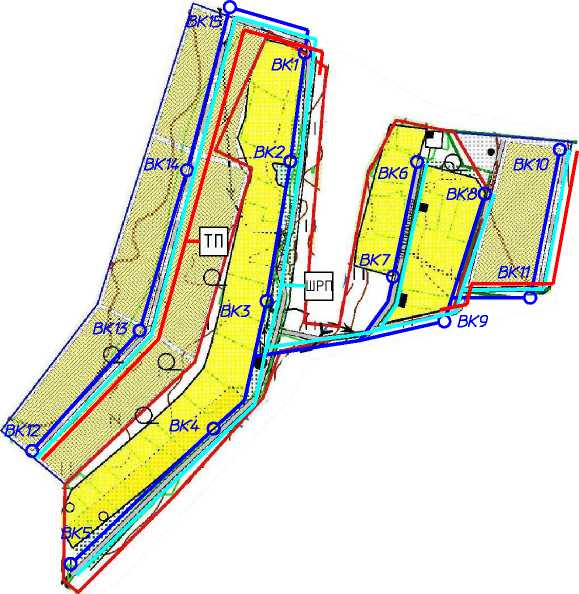 Условные обозначения:Д - ВобопроВоб хоз. питьевой проектируемый - Вобопровобный колобец проектируемыйД - низковольтный зл. кабель проектируемыйтрансформаторная побстанция проектируемаягазопровоб низкого бабления проектируемыйшкафной распребелительный пункт проектируемый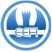 